TAXE D’APPRENTISSAGE 2021Engagement de versement au lycée Alpes et Durance d’EMBRUNSolde de 13% affectée aux établissements de formations technologiques et professionnelles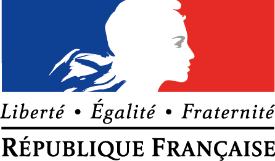 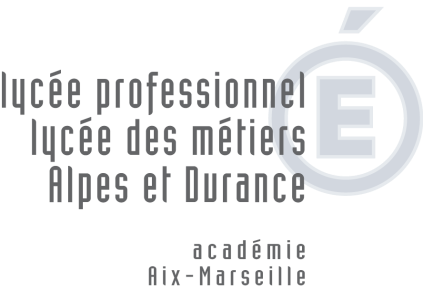 Siren / Siret : …………………………………………….Contact de l’entreprise :Nom :………………………………………	         Prénom :…………………………………….Tél : ……………………………………… .	         E-mail : ……………………………………..Votre masse salariale 2020 : …………………......... €                          X 0,68% = ……………………... €Solde « lycée » de 13 % TA 2021 : ……………….. €Subvention en matériel déductible : …………….... €    Bonus alternant déductible : …………...€Mode de règlement :□ VIREMENT 	IBAN : FR76 1007 1050 0000 0010 0012 762 	    BIC : TRPUFRP1Mentionner « TA » et votre n° de Siret en libellé de virement □ CHÈQUE              N°……………………………          BANQUE : ………………………À l’ordre de : LYCÉE DES MÉTIERS ALPES ET DURANCEMerci de remplir et retourner ce bordereau par courrier ou e-mail (ges.lyc.embrun@ac-aix-marseille.fr)